出發日期 : 04月12日 至05月07日 (逢星期三、四、五)每位HK$1,080起07:00 首爾集合 明洞10:00 到達全新天空鐵路單車SKY RAILBIKE韓國第一個高架在海上的鐵路單車，因軌道下就是海面，感覺就像是坐在空中一樣，刺激但卻十分平穩。而天空鐵路單車能沿途吹著海風邊欣賞西海美景，讓生活壓力完全釋放。(備註8)07:00 首爾集合 明洞10:00 到達全新天空鐵路單車SKY RAILBIKE韓國第一個高架在海上的鐵路單車，因軌道下就是海面，感覺就像是坐在空中一樣，刺激但卻十分平穩。而天空鐵路單車能沿途吹著海風邊欣賞西海美景，讓生活壓力完全釋放。(備註8)07:00 首爾集合 明洞10:00 到達全新天空鐵路單車SKY RAILBIKE韓國第一個高架在海上的鐵路單車，因軌道下就是海面，感覺就像是坐在空中一樣，刺激但卻十分平穩。而天空鐵路單車能沿途吹著海風邊欣賞西海美景，讓生活壓力完全釋放。(備註8)07:00 首爾集合 明洞10:00 到達全新天空鐵路單車SKY RAILBIKE韓國第一個高架在海上的鐵路單車，因軌道下就是海面，感覺就像是坐在空中一樣，刺激但卻十分平穩。而天空鐵路單車能沿途吹著海風邊欣賞西海美景，讓生活壓力完全釋放。(備註8)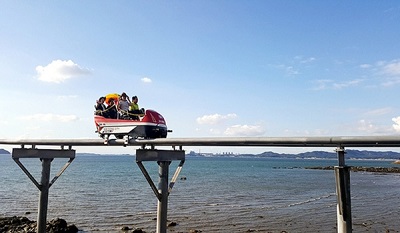 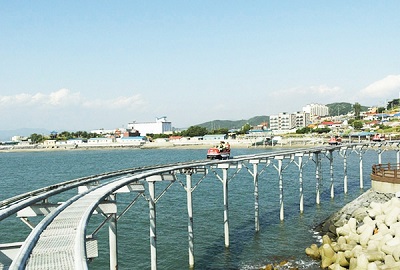 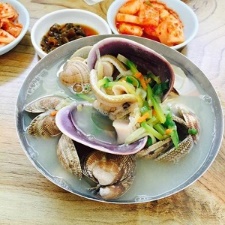 12：00午餐享用扇貝手工刀削面西海大扇貝手工刀削面，因靠近西海泥灘所以每天都能捕獲新鮮的貝類。餐廳用最簡單的方法蒸煮扇貝，再配上手工刀削面就簡單做成一道美味地道料理。再配上忠清南道的的泡菜, 是首爾都嚐不到的美味! (備註:午餐如客人不吃貝類可改為生魚片伴飯)12：00午餐享用扇貝手工刀削面西海大扇貝手工刀削面，因靠近西海泥灘所以每天都能捕獲新鮮的貝類。餐廳用最簡單的方法蒸煮扇貝，再配上手工刀削面就簡單做成一道美味地道料理。再配上忠清南道的的泡菜, 是首爾都嚐不到的美味! (備註:午餐如客人不吃貝類可改為生魚片伴飯)12：00午餐享用扇貝手工刀削面西海大扇貝手工刀削面，因靠近西海泥灘所以每天都能捕獲新鮮的貝類。餐廳用最簡單的方法蒸煮扇貝，再配上手工刀削面就簡單做成一道美味地道料理。再配上忠清南道的的泡菜, 是首爾都嚐不到的美味! (備註:午餐如客人不吃貝類可改為生魚片伴飯)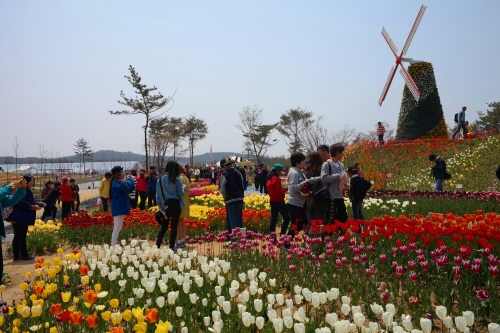 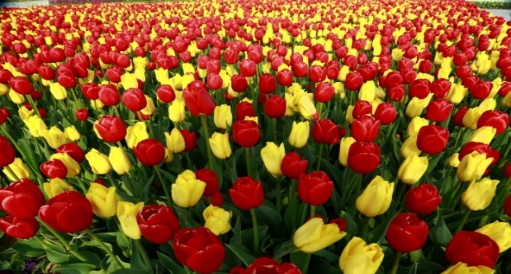 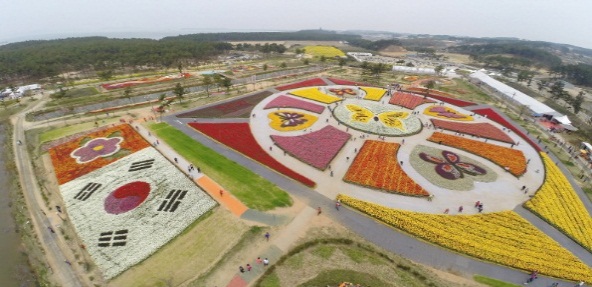 13：30 到達 泰安鬱金香慶典（2023.04.12 - 2023.05.07）
一年一度的「泰安鬱金香慶典」是世界三大、韓國最大規模的鬱金香慶典。佔地超過13萬坪方米的巨大花園裡，種植了幾百種色彩繽紛的鬱金香，點綴了風和日麗的春天，讓旅客忘卻繁忙的都市生活，相信不論是一家大小、三五好友或是熱戀中的情侶，都能在此留下最美麗的回憶。13：30 到達 泰安鬱金香慶典（2023.04.12 - 2023.05.07）
一年一度的「泰安鬱金香慶典」是世界三大、韓國最大規模的鬱金香慶典。佔地超過13萬坪方米的巨大花園裡，種植了幾百種色彩繽紛的鬱金香，點綴了風和日麗的春天，讓旅客忘卻繁忙的都市生活，相信不論是一家大小、三五好友或是熱戀中的情侶，都能在此留下最美麗的回憶。13：30 到達 泰安鬱金香慶典（2023.04.12 - 2023.05.07）
一年一度的「泰安鬱金香慶典」是世界三大、韓國最大規模的鬱金香慶典。佔地超過13萬坪方米的巨大花園裡，種植了幾百種色彩繽紛的鬱金香，點綴了風和日麗的春天，讓旅客忘卻繁忙的都市生活，相信不論是一家大小、三五好友或是熱戀中的情侶，都能在此留下最美麗的回憶。13：30 到達 泰安鬱金香慶典（2023.04.12 - 2023.05.07）
一年一度的「泰安鬱金香慶典」是世界三大、韓國最大規模的鬱金香慶典。佔地超過13萬坪方米的巨大花園裡，種植了幾百種色彩繽紛的鬱金香，點綴了風和日麗的春天，讓旅客忘卻繁忙的都市生活，相信不論是一家大小、三五好友或是熱戀中的情侶，都能在此留下最美麗的回憶。13：30 到達 泰安鬱金香慶典（2023.04.12 - 2023.05.07）
一年一度的「泰安鬱金香慶典」是世界三大、韓國最大規模的鬱金香慶典。佔地超過13萬坪方米的巨大花園裡，種植了幾百種色彩繽紛的鬱金香，點綴了風和日麗的春天，讓旅客忘卻繁忙的都市生活，相信不論是一家大小、三五好友或是熱戀中的情侶，都能在此留下最美麗的回憶。13：30 到達 泰安鬱金香慶典（2023.04.12 - 2023.05.07）
一年一度的「泰安鬱金香慶典」是世界三大、韓國最大規模的鬱金香慶典。佔地超過13萬坪方米的巨大花園裡，種植了幾百種色彩繽紛的鬱金香，點綴了風和日麗的春天，讓旅客忘卻繁忙的都市生活，相信不論是一家大小、三五好友或是熱戀中的情侶，都能在此留下最美麗的回憶。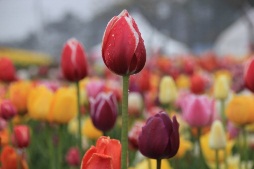 15：15有機士多啤梨園採士多啤梨春季是韓國士多啤梨盛產的時期。此行我們將帶您前進有機士多啤梨園，現場摘採又大又甜的士多啤梨，有得吃又有得拿！15：15有機士多啤梨園採士多啤梨春季是韓國士多啤梨盛產的時期。此行我們將帶您前進有機士多啤梨園，現場摘採又大又甜的士多啤梨，有得吃又有得拿！15：15有機士多啤梨園採士多啤梨春季是韓國士多啤梨盛產的時期。此行我們將帶您前進有機士多啤梨園，現場摘採又大又甜的士多啤梨，有得吃又有得拿！15：15有機士多啤梨園採士多啤梨春季是韓國士多啤梨盛產的時期。此行我們將帶您前進有機士多啤梨園，現場摘採又大又甜的士多啤梨，有得吃又有得拿！15：15有機士多啤梨園採士多啤梨春季是韓國士多啤梨盛產的時期。此行我們將帶您前進有機士多啤梨園，現場摘採又大又甜的士多啤梨，有得吃又有得拿！15：15有機士多啤梨園採士多啤梨春季是韓國士多啤梨盛產的時期。此行我們將帶您前進有機士多啤梨園，現場摘採又大又甜的士多啤梨，有得吃又有得拿！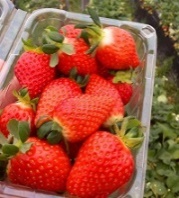 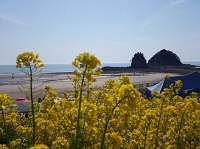 16：15 花地海水浴場油菜花田 
位於安眠島最有名的海灘，長達3.2公里全由硅砂所組成，陽光下反映著閃閃白光。最漂亮之處是沿著海灘種著鮮黃色的油菜花，往著海邊做背景就輕易拍出如結婚照一樣的美麗照片，絕對是不能錯過的景點。16：15 花地海水浴場油菜花田 
位於安眠島最有名的海灘，長達3.2公里全由硅砂所組成，陽光下反映著閃閃白光。最漂亮之處是沿著海灘種著鮮黃色的油菜花，往著海邊做背景就輕易拍出如結婚照一樣的美麗照片，絕對是不能錯過的景點。16：15 花地海水浴場油菜花田 
位於安眠島最有名的海灘，長達3.2公里全由硅砂所組成，陽光下反映著閃閃白光。最漂亮之處是沿著海灘種著鮮黃色的油菜花，往著海邊做背景就輕易拍出如結婚照一樣的美麗照片，絕對是不能錯過的景點。16：15 花地海水浴場油菜花田 
位於安眠島最有名的海灘，長達3.2公里全由硅砂所組成，陽光下反映著閃閃白光。最漂亮之處是沿著海灘種著鮮黃色的油菜花，往著海邊做背景就輕易拍出如結婚照一樣的美麗照片，絕對是不能錯過的景點。16：15 花地海水浴場油菜花田 
位於安眠島最有名的海灘，長達3.2公里全由硅砂所組成，陽光下反映著閃閃白光。最漂亮之處是沿著海灘種著鮮黃色的油菜花，往著海邊做背景就輕易拍出如結婚照一樣的美麗照片，絕對是不能錯過的景點。17：00集合回程首爾17：00集合回程首爾19：30到達首爾解散 19：30到達首爾解散 19：30到達首爾解散 19：30到達首爾解散 19：30到達首爾解散 04月12日 至05月07日 (逢星期三、四、五)
4~5人 $1,280 / 6人以上 $1,080  以上旅行團最少四人成行**行程、膳食及住宿次序如有改動，以當地接待安排為準。04月12日 至05月07日 (逢星期三、四、五)
4~5人 $1,280 / 6人以上 $1,080  以上旅行團最少四人成行**行程、膳食及住宿次序如有改動，以當地接待安排為準。04月12日 至05月07日 (逢星期三、四、五)
4~5人 $1,280 / 6人以上 $1,080  以上旅行團最少四人成行**行程、膳食及住宿次序如有改動，以當地接待安排為準。04月12日 至05月07日 (逢星期三、四、五)
4~5人 $1,280 / 6人以上 $1,080  以上旅行團最少四人成行**行程、膳食及住宿次序如有改動，以當地接待安排為準。04月12日 至05月07日 (逢星期三、四、五)
4~5人 $1,280 / 6人以上 $1,080  以上旅行團最少四人成行**行程、膳食及住宿次序如有改動，以當地接待安排為準。04月12日 至05月07日 (逢星期三、四、五)
4~5人 $1,280 / 6人以上 $1,080  以上旅行團最少四人成行**行程、膳食及住宿次序如有改動，以當地接待安排為準。04月12日 至05月07日 (逢星期三、四、五)
4~5人 $1,280 / 6人以上 $1,080  以上旅行團最少四人成行**行程、膳食及住宿次序如有改動，以當地接待安排為準。費用包括費用包括行程列明所有昂貴入場費全程安排華語導連司機服務費天空鐵路單車(四人一輛)行程列明所有昂貴入場費全程安排華語導連司機服務費天空鐵路單車(四人一輛)行程列明所有昂貴入場費全程安排華語導連司機服務費天空鐵路單車(四人一輛)午餐每人採士多啤梨(500g)午餐每人採士多啤梨(500g)午餐每人採士多啤梨(500g)午餐每人採士多啤梨(500g)條款及備註天空鐵路單車車為 4 人 1 車，若不足4人則必須與其他旅客共乘 或 『拆開』與他人合乘 (以報名順序安排)，恕無法現場要求更換指定單車或拒絕與他人合乘，請知悉。如要求指定 2 人 1 車 需補韓幣₩18,000 ； 3 人 1 車 需補韓幣₩9,500，請於報名時告知，不接受現場更改。但最終需看天空鐵路單車公司是否能安排，請知悉。未滿3歲嬰孩必須配戴『嬰兒背帶』(自備) 才能乘坐。按天空單車公司方面規定，年滿3歲或以上的小孩、身高超過 120 公分需由 2 位大人陪同搭乘，必須獨立乘坐不能手抱。對海鮮過敏者，中餐可改為泡菜鍋或大醬湯，請於訂購時備註告知，恕不接受現場更改 ； 如有特殊飲食需求請自行準備。未滿 3 歲孩童免費，每兩位成人僅可免費攜同一位未滿3歲孩童同行 (但不含座位、餐食及門票等費用)，若欲攜同一位以上未滿 3 歲的孩童時，需直接訂購成人套票，並於預訂時備註告知。若遇景點 / 餐廳需酌收未滿 3 歲孩童門票或餐食費用時，客人需於現場補付實際費用。 【天空單車】為韓國旅遊熱點，不接受任何事前預訂，皆須現場排隊購票，因此等候時間可能會較長，同時運行完全取決於天氣因素，請知悉。 如因天氣影響（下雨、大風、太熱等）【天空單車】停止營運或臨時維修暫停營業，或因等候時間過長而影響其他行程的話，會改為【義王環湖鐵路單車】，客人不得因此要求任何賠償 ； 如因天氣因素，天空單車及備案義王環湖鐵路單車皆無法體驗時，將退回客人每位韓幣7,000/位。不建議患有以下疾病或其他不宜受到過分刺激的遊客參加此項目： 懷孕婦女。花量多少乃大自然因素，人為不能控制，另外下雨照常出發，敬請見諒。溫馨提示：因車程時間比較長，特別建議客人攜帶足夠衣服和頸枕等，還有準備足夠手機相機的充電池。以上時間均為大概預算時間，實施情況需依當天交通及天氣而定，敬請留意。如於行程中發生任何突發事件，我們所有工作人員必定會儘最大努力協助，但如因不可預計的因素造成受傷或傷亡，我們公司不會負上任何責任，敬請留意。條款及備註天空鐵路單車車為 4 人 1 車，若不足4人則必須與其他旅客共乘 或 『拆開』與他人合乘 (以報名順序安排)，恕無法現場要求更換指定單車或拒絕與他人合乘，請知悉。如要求指定 2 人 1 車 需補韓幣₩18,000 ； 3 人 1 車 需補韓幣₩9,500，請於報名時告知，不接受現場更改。但最終需看天空鐵路單車公司是否能安排，請知悉。未滿3歲嬰孩必須配戴『嬰兒背帶』(自備) 才能乘坐。按天空單車公司方面規定，年滿3歲或以上的小孩、身高超過 120 公分需由 2 位大人陪同搭乘，必須獨立乘坐不能手抱。對海鮮過敏者，中餐可改為泡菜鍋或大醬湯，請於訂購時備註告知，恕不接受現場更改 ； 如有特殊飲食需求請自行準備。未滿 3 歲孩童免費，每兩位成人僅可免費攜同一位未滿3歲孩童同行 (但不含座位、餐食及門票等費用)，若欲攜同一位以上未滿 3 歲的孩童時，需直接訂購成人套票，並於預訂時備註告知。若遇景點 / 餐廳需酌收未滿 3 歲孩童門票或餐食費用時，客人需於現場補付實際費用。 【天空單車】為韓國旅遊熱點，不接受任何事前預訂，皆須現場排隊購票，因此等候時間可能會較長，同時運行完全取決於天氣因素，請知悉。 如因天氣影響（下雨、大風、太熱等）【天空單車】停止營運或臨時維修暫停營業，或因等候時間過長而影響其他行程的話，會改為【義王環湖鐵路單車】，客人不得因此要求任何賠償 ； 如因天氣因素，天空單車及備案義王環湖鐵路單車皆無法體驗時，將退回客人每位韓幣7,000/位。不建議患有以下疾病或其他不宜受到過分刺激的遊客參加此項目： 懷孕婦女。花量多少乃大自然因素，人為不能控制，另外下雨照常出發，敬請見諒。溫馨提示：因車程時間比較長，特別建議客人攜帶足夠衣服和頸枕等，還有準備足夠手機相機的充電池。以上時間均為大概預算時間，實施情況需依當天交通及天氣而定，敬請留意。如於行程中發生任何突發事件，我們所有工作人員必定會儘最大努力協助，但如因不可預計的因素造成受傷或傷亡，我們公司不會負上任何責任，敬請留意。條款及備註天空鐵路單車車為 4 人 1 車，若不足4人則必須與其他旅客共乘 或 『拆開』與他人合乘 (以報名順序安排)，恕無法現場要求更換指定單車或拒絕與他人合乘，請知悉。如要求指定 2 人 1 車 需補韓幣₩18,000 ； 3 人 1 車 需補韓幣₩9,500，請於報名時告知，不接受現場更改。但最終需看天空鐵路單車公司是否能安排，請知悉。未滿3歲嬰孩必須配戴『嬰兒背帶』(自備) 才能乘坐。按天空單車公司方面規定，年滿3歲或以上的小孩、身高超過 120 公分需由 2 位大人陪同搭乘，必須獨立乘坐不能手抱。對海鮮過敏者，中餐可改為泡菜鍋或大醬湯，請於訂購時備註告知，恕不接受現場更改 ； 如有特殊飲食需求請自行準備。未滿 3 歲孩童免費，每兩位成人僅可免費攜同一位未滿3歲孩童同行 (但不含座位、餐食及門票等費用)，若欲攜同一位以上未滿 3 歲的孩童時，需直接訂購成人套票，並於預訂時備註告知。若遇景點 / 餐廳需酌收未滿 3 歲孩童門票或餐食費用時，客人需於現場補付實際費用。 【天空單車】為韓國旅遊熱點，不接受任何事前預訂，皆須現場排隊購票，因此等候時間可能會較長，同時運行完全取決於天氣因素，請知悉。 如因天氣影響（下雨、大風、太熱等）【天空單車】停止營運或臨時維修暫停營業，或因等候時間過長而影響其他行程的話，會改為【義王環湖鐵路單車】，客人不得因此要求任何賠償 ； 如因天氣因素，天空單車及備案義王環湖鐵路單車皆無法體驗時，將退回客人每位韓幣7,000/位。不建議患有以下疾病或其他不宜受到過分刺激的遊客參加此項目： 懷孕婦女。花量多少乃大自然因素，人為不能控制，另外下雨照常出發，敬請見諒。溫馨提示：因車程時間比較長，特別建議客人攜帶足夠衣服和頸枕等，還有準備足夠手機相機的充電池。以上時間均為大概預算時間，實施情況需依當天交通及天氣而定，敬請留意。如於行程中發生任何突發事件，我們所有工作人員必定會儘最大努力協助，但如因不可預計的因素造成受傷或傷亡，我們公司不會負上任何責任，敬請留意。條款及備註天空鐵路單車車為 4 人 1 車，若不足4人則必須與其他旅客共乘 或 『拆開』與他人合乘 (以報名順序安排)，恕無法現場要求更換指定單車或拒絕與他人合乘，請知悉。如要求指定 2 人 1 車 需補韓幣₩18,000 ； 3 人 1 車 需補韓幣₩9,500，請於報名時告知，不接受現場更改。但最終需看天空鐵路單車公司是否能安排，請知悉。未滿3歲嬰孩必須配戴『嬰兒背帶』(自備) 才能乘坐。按天空單車公司方面規定，年滿3歲或以上的小孩、身高超過 120 公分需由 2 位大人陪同搭乘，必須獨立乘坐不能手抱。對海鮮過敏者，中餐可改為泡菜鍋或大醬湯，請於訂購時備註告知，恕不接受現場更改 ； 如有特殊飲食需求請自行準備。未滿 3 歲孩童免費，每兩位成人僅可免費攜同一位未滿3歲孩童同行 (但不含座位、餐食及門票等費用)，若欲攜同一位以上未滿 3 歲的孩童時，需直接訂購成人套票，並於預訂時備註告知。若遇景點 / 餐廳需酌收未滿 3 歲孩童門票或餐食費用時，客人需於現場補付實際費用。 【天空單車】為韓國旅遊熱點，不接受任何事前預訂，皆須現場排隊購票，因此等候時間可能會較長，同時運行完全取決於天氣因素，請知悉。 如因天氣影響（下雨、大風、太熱等）【天空單車】停止營運或臨時維修暫停營業，或因等候時間過長而影響其他行程的話，會改為【義王環湖鐵路單車】，客人不得因此要求任何賠償 ； 如因天氣因素，天空單車及備案義王環湖鐵路單車皆無法體驗時，將退回客人每位韓幣7,000/位。不建議患有以下疾病或其他不宜受到過分刺激的遊客參加此項目： 懷孕婦女。花量多少乃大自然因素，人為不能控制，另外下雨照常出發，敬請見諒。溫馨提示：因車程時間比較長，特別建議客人攜帶足夠衣服和頸枕等，還有準備足夠手機相機的充電池。以上時間均為大概預算時間，實施情況需依當天交通及天氣而定，敬請留意。如於行程中發生任何突發事件，我們所有工作人員必定會儘最大努力協助，但如因不可預計的因素造成受傷或傷亡，我們公司不會負上任何責任，敬請留意。條款及備註天空鐵路單車車為 4 人 1 車，若不足4人則必須與其他旅客共乘 或 『拆開』與他人合乘 (以報名順序安排)，恕無法現場要求更換指定單車或拒絕與他人合乘，請知悉。如要求指定 2 人 1 車 需補韓幣₩18,000 ； 3 人 1 車 需補韓幣₩9,500，請於報名時告知，不接受現場更改。但最終需看天空鐵路單車公司是否能安排，請知悉。未滿3歲嬰孩必須配戴『嬰兒背帶』(自備) 才能乘坐。按天空單車公司方面規定，年滿3歲或以上的小孩、身高超過 120 公分需由 2 位大人陪同搭乘，必須獨立乘坐不能手抱。對海鮮過敏者，中餐可改為泡菜鍋或大醬湯，請於訂購時備註告知，恕不接受現場更改 ； 如有特殊飲食需求請自行準備。未滿 3 歲孩童免費，每兩位成人僅可免費攜同一位未滿3歲孩童同行 (但不含座位、餐食及門票等費用)，若欲攜同一位以上未滿 3 歲的孩童時，需直接訂購成人套票，並於預訂時備註告知。若遇景點 / 餐廳需酌收未滿 3 歲孩童門票或餐食費用時，客人需於現場補付實際費用。 【天空單車】為韓國旅遊熱點，不接受任何事前預訂，皆須現場排隊購票，因此等候時間可能會較長，同時運行完全取決於天氣因素，請知悉。 如因天氣影響（下雨、大風、太熱等）【天空單車】停止營運或臨時維修暫停營業，或因等候時間過長而影響其他行程的話，會改為【義王環湖鐵路單車】，客人不得因此要求任何賠償 ； 如因天氣因素，天空單車及備案義王環湖鐵路單車皆無法體驗時，將退回客人每位韓幣7,000/位。不建議患有以下疾病或其他不宜受到過分刺激的遊客參加此項目： 懷孕婦女。花量多少乃大自然因素，人為不能控制，另外下雨照常出發，敬請見諒。溫馨提示：因車程時間比較長，特別建議客人攜帶足夠衣服和頸枕等，還有準備足夠手機相機的充電池。以上時間均為大概預算時間，實施情況需依當天交通及天氣而定，敬請留意。如於行程中發生任何突發事件，我們所有工作人員必定會儘最大努力協助，但如因不可預計的因素造成受傷或傷亡，我們公司不會負上任何責任，敬請留意。條款及備註天空鐵路單車車為 4 人 1 車，若不足4人則必須與其他旅客共乘 或 『拆開』與他人合乘 (以報名順序安排)，恕無法現場要求更換指定單車或拒絕與他人合乘，請知悉。如要求指定 2 人 1 車 需補韓幣₩18,000 ； 3 人 1 車 需補韓幣₩9,500，請於報名時告知，不接受現場更改。但最終需看天空鐵路單車公司是否能安排，請知悉。未滿3歲嬰孩必須配戴『嬰兒背帶』(自備) 才能乘坐。按天空單車公司方面規定，年滿3歲或以上的小孩、身高超過 120 公分需由 2 位大人陪同搭乘，必須獨立乘坐不能手抱。對海鮮過敏者，中餐可改為泡菜鍋或大醬湯，請於訂購時備註告知，恕不接受現場更改 ； 如有特殊飲食需求請自行準備。未滿 3 歲孩童免費，每兩位成人僅可免費攜同一位未滿3歲孩童同行 (但不含座位、餐食及門票等費用)，若欲攜同一位以上未滿 3 歲的孩童時，需直接訂購成人套票，並於預訂時備註告知。若遇景點 / 餐廳需酌收未滿 3 歲孩童門票或餐食費用時，客人需於現場補付實際費用。 【天空單車】為韓國旅遊熱點，不接受任何事前預訂，皆須現場排隊購票，因此等候時間可能會較長，同時運行完全取決於天氣因素，請知悉。 如因天氣影響（下雨、大風、太熱等）【天空單車】停止營運或臨時維修暫停營業，或因等候時間過長而影響其他行程的話，會改為【義王環湖鐵路單車】，客人不得因此要求任何賠償 ； 如因天氣因素，天空單車及備案義王環湖鐵路單車皆無法體驗時，將退回客人每位韓幣7,000/位。不建議患有以下疾病或其他不宜受到過分刺激的遊客參加此項目： 懷孕婦女。花量多少乃大自然因素，人為不能控制，另外下雨照常出發，敬請見諒。溫馨提示：因車程時間比較長，特別建議客人攜帶足夠衣服和頸枕等，還有準備足夠手機相機的充電池。以上時間均為大概預算時間，實施情況需依當天交通及天氣而定，敬請留意。如於行程中發生任何突發事件，我們所有工作人員必定會儘最大努力協助，但如因不可預計的因素造成受傷或傷亡，我們公司不會負上任何責任，敬請留意。條款及備註天空鐵路單車車為 4 人 1 車，若不足4人則必須與其他旅客共乘 或 『拆開』與他人合乘 (以報名順序安排)，恕無法現場要求更換指定單車或拒絕與他人合乘，請知悉。如要求指定 2 人 1 車 需補韓幣₩18,000 ； 3 人 1 車 需補韓幣₩9,500，請於報名時告知，不接受現場更改。但最終需看天空鐵路單車公司是否能安排，請知悉。未滿3歲嬰孩必須配戴『嬰兒背帶』(自備) 才能乘坐。按天空單車公司方面規定，年滿3歲或以上的小孩、身高超過 120 公分需由 2 位大人陪同搭乘，必須獨立乘坐不能手抱。對海鮮過敏者，中餐可改為泡菜鍋或大醬湯，請於訂購時備註告知，恕不接受現場更改 ； 如有特殊飲食需求請自行準備。未滿 3 歲孩童免費，每兩位成人僅可免費攜同一位未滿3歲孩童同行 (但不含座位、餐食及門票等費用)，若欲攜同一位以上未滿 3 歲的孩童時，需直接訂購成人套票，並於預訂時備註告知。若遇景點 / 餐廳需酌收未滿 3 歲孩童門票或餐食費用時，客人需於現場補付實際費用。 【天空單車】為韓國旅遊熱點，不接受任何事前預訂，皆須現場排隊購票，因此等候時間可能會較長，同時運行完全取決於天氣因素，請知悉。 如因天氣影響（下雨、大風、太熱等）【天空單車】停止營運或臨時維修暫停營業，或因等候時間過長而影響其他行程的話，會改為【義王環湖鐵路單車】，客人不得因此要求任何賠償 ； 如因天氣因素，天空單車及備案義王環湖鐵路單車皆無法體驗時，將退回客人每位韓幣7,000/位。不建議患有以下疾病或其他不宜受到過分刺激的遊客參加此項目： 懷孕婦女。花量多少乃大自然因素，人為不能控制，另外下雨照常出發，敬請見諒。溫馨提示：因車程時間比較長，特別建議客人攜帶足夠衣服和頸枕等，還有準備足夠手機相機的充電池。以上時間均為大概預算時間，實施情況需依當天交通及天氣而定，敬請留意。如於行程中發生任何突發事件，我們所有工作人員必定會儘最大努力協助，但如因不可預計的因素造成受傷或傷亡，我們公司不會負上任何責任，敬請留意。